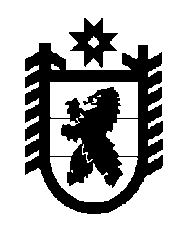 Российская Федерация Республика Карелия    РАСПОРЯЖЕНИЕГЛАВЫ РЕСПУБЛИКИ КАРЕЛИЯВ целях реализации на территории Республики Карелия основных положений Послания Президента Российской Федерации Федеральному Собранию Российской Федерации от 22 декабря 2011 года, поручений и указаний Президента Российской Федерации, решений Правительства Российской Федерации и Правительства Республики Карелия:1. Утвердить прилагаемый План действий Правительства Республики Карелия на 2012 год по решению задач, поставленных в Послании Президента Российской Федерации Федеральному Собранию Российской Федерации от 22 декабря 2011 года, поручениях и указаниях Президента Российской Федерации, решениях Правительства Российской Федерации и Правительства Республики Карелия (далее – План).2. Возложить ответственность за представление отчетной информации по реализации мероприятий Плана по курируемым направлениям на заместителей Главы Республики Карелия.3. Органам исполнительной власти Республики Карелия представлять в Министерство экономического развития Республики Карелия отчетную информацию о выполнении мероприятий Плана в срок до 1 августа 2012 года и до 15 февраля 2013 года.4. Министерству экономического развития Республики Карелия представлять сводную информацию о выполнении мероприятий Плана в Государственный контрольный комитет Правительства Республики Карелия в срок до 15 августа 2012 года и 1 марта 2013 года.                                     Глава Республики  Карелия                                                               А.П. Худилайненг. Петрозаводск25 июня 2012 года № 191-рУтвержден распоряжениемГлавы Республики Карелияот 25 июня 2012 года № 191-рПлан действий Правительства Республики Карелия на 2012 год по решению задач,поставленных в Послании Президента Российской Федерации Федеральному Собранию Российской Федерацииот 22 декабря 2011 года, поручениях и указаниях Президента Российской Федерации, решениях Правительства Российской Федерации и Правительства Республики  Карелия______________№ п/пСодержание мероприятияВид документаСрок исполнения(периодичность)Ответственные исполнителиI. Повышение качества жизни и развитие личностиI. Повышение качества жизни и развитие личностиI. Повышение качества жизни и развитие личностиI. Повышение качества жизни и развитие личностиФормирование мотиваций и создание условий для укрепления здоровьяФормирование мотиваций и создание условий для укрепления здоровьяФормирование мотиваций и создание условий для укрепления здоровьяФормирование мотиваций и создание условий для укрепления здоровьяФормирование мотиваций и создание условий для укрепления здоровья1.Реализация долгосрочной целевой программы «Развитие физической культуры и массового спорта в Республике Карелия» на 2011-2015 годыдоклад о выполнении программы в адрес Правительства Республики Карелияодин раз в годМинистерство по делам молодежи, физической культуре, спорту и туризму Республики Карелия2.Реализация мероприятий программы «Развитие  отдыха и оздоровления детей в Республике Карелия» на 2012-2014 годы отчет о ходе реализации программы в адрес Правительства Республики Карелия ежеквартальноМинистерство здравоохранения и социального развития Республики Карелия, Министерство образования Республики Карелия3.Реализация Комплексного плана мероприятий по формированию здорового образа жизни и предотвращению табакокурения и алкоголизма в Республике Карелия на 2012 годотчет в адрес Правительства Республики КарелияежеквартальноМинистерство здравоохранения и социального развития Республики Карелия,Министерство образования Республики Карелия, Министерство культуры Республики Карелия, Министерство по делам молодежи, физической культуре, спорту и туризму Республики Карелия,Управление Роспотребнадзора по Республике Карелия (по согласованию)4.Разработка долгосрочной целевой программы «Здоровая Карелия» на период 2013-2017 годовпроект постановления Правительства Республики КарелиясентябрьМинистерство здравоохранения  и социального развития Республики Карелия, Министерство образования Республики Карелия, Министерство культуры Республики Карелия, Министерство по делам молодежи, физической культуре, спорту и туризму Республики Карелия,Управление Роспотребнадзора по Республике Карелия (по согласованию)5.Реализация долгосрочной целевой программы «Комплексные меры профилактики немедицинского потребления наркотиков в Республике Карелия» на 2011-2015 годы доклад о выполнении программы в адрес Правительства   Республики Карелияодин раз в годМинистерство здравоохранения и социального развития Республики Карелия, Министерство образования Республики Карелия,Министерство культуры Республики Карелия,Министерство по делам молодежи, физической культуре, спорту и туризму Республики Карелия,Администрация Главы Республики Карелия,Управление Роспотребнадзора по Республике Карелия (по согласованию)Модернизация системы здравоохранения, создание многоуровневой системы оказания медицинской помощи, улучшение демографической ситуацииМодернизация системы здравоохранения, создание многоуровневой системы оказания медицинской помощи, улучшение демографической ситуацииМодернизация системы здравоохранения, создание многоуровневой системы оказания медицинской помощи, улучшение демографической ситуацииМодернизация системы здравоохранения, создание многоуровневой системы оказания медицинской помощи, улучшение демографической ситуацииМодернизация системы здравоохранения, создание многоуровневой системы оказания медицинской помощи, улучшение демографической ситуации6.Реализация региональной целевой программы «Улучшение демографической ситуации Республики Карелия на период 2008-2010 годов и до 2015 года»доклад о выполнении программы в адрес  Правительства Республики Карелияодин раз в годМинистерство здравоохранения и            социального развития Республики Карелия,Министерство образования Республики Карелия,Министерство по делам молодежи, физической культуре, спорту и туризму Республики Карелия,Министерство строительства Республики Карелия,Управление ЗАГС Республики Карелия Администрация Петрозаводского городского округа (по согласованию),Управление Роспотребнадзора по Республике Карелия (по согласованию)7.Реализация Территориальной программы государственных гарантий оказания гражданам Российской Федерации бесплатной медицинской помощи в Республике Карелия на 2012 годинформация о результатах выполнения программы в адрес:Главы Республики Карелия; Министерства здравоохранения и социального развития Российской Федерацииежеквартально ежеквартальноМинистерство здравоохранения и социального развития Республики Карелия 8.Реализация Программы модернизации здравоохранения Республики Карелия на 2011-2012 годы доклад о выполнении программы в адрес  Правительства Республики Карелия; информация о выполнении программы в адрес Министерства здравоохранения и социального развития Российской Федерацииодин раз в годежемесячноМинистерство здравоохранения и социального развития Республики Карелия, медицинские организации Республики Карелия, в том числе подведомственные  Министерству здравоохранения и социального развития Республики Карелия9.Реализация приоритетного национального проекта «Здоровье»подготовка информации в адрес Министерства здравоохранения и социального развития Российской ФедерацииежемесячноМинистерство здравоохранения и социального развития Республики Карелия 10.Привлечение молодых специалистов с высшим медицинским образованием для работы в сельских населенных пунктах Республики Карелия отчет о ходе выполнения мероприятий в адрес Правительства Республики Карелияодин  раз в годМинистерство здравоохранения и социального развития Республики Карелия11.Реализация комплекса мер по обеспечению доступности лекарственной помощи населению Республики Карелия информация о реализации комплекса мер в адрес Министерства здравоохранения и социального развития Российской Федерации  по запросу Министерства здравоохранения и социального развития Российской ФедерацииМинистерство здравоохранения и социального развития Республики Карелия 12.Реализация Программы действий по улучшению условий и охраны труда в Республике Карелия на 2011-2013 годыотчет о реализации программы в адрес Министерства здравоохранения и социального развития Российской Федерацииодин раз в годМинистерство труда и занятости Республики Карелия13.Реализация Комплексного плана мероприятий по снижению смертности детей от внешних причин в Республике Карелия на 2011-2013 годыотчет о реализации плана в адрес Правительства Республики КарелияежеквартальноМинистерство здравоохранения и социального развития Республики Карелия 14.Утверждение Правил предоставле-ния средств (части средств) регионального материнского (семей-ного) капитала на улучшение жилищных условий постановление Правительства Республики КарелияIII кварталМинистерство здравоохранения и социального развития Республики Карелия15.Реализация Закона Республики Карелия от 30 ноября 2011 года          № 1560-ЗРК в части бесплатного предоставления в собственность многодетным семьям земельных участков на территории Республики Карелия, находящихся в госу-дарственной или муниципальной собственности, для индивидуального жилищного, дачного строительства отчет о реализации Закона в адрес Правительства Республики Карелия один  раз в годГосударственный комитет Республики Карелия по управлению государственным имуществом и размещению заказов для государственных нужд16.Реализация Программы Республики Карелия по оказанию содействия добровольному переселению в Российскую Федерацию соотечественников, проживающих за рубежом, на 2011-2012 годыинформация о ходе выполнения Программы для рассмотрения на заседаниях Межведомственной комиссии по вопросам внешней трудовой миграции, привлечения и использования иностранных работников I полугодие,II полугодие Министерство труда и занятости Республики КарелияУлучшение экологической ситуацииУлучшение экологической ситуацииУлучшение экологической ситуацииУлучшение экологической ситуацииУлучшение экологической ситуации17.Подготовка Государственного доклада о состоянии окружающей среды Республики Карелия в 2011 году Государственный доклад о состоянии окружающей среды Республики Карелия в адрес Правительства Республики КарелияIII кварталМинистерство по природопользованию и экологии Республики Карелия18.Внесение на рассмотрение Правительства Республики Карелия проекта долгосрочной инвестиционной программы обращения с отходами производства и потребления в Республике  Карелия  на период до 2024 года проект распоряжения Правительства Республики Карелия I полугодиеМинистерство по природопользованию и экологии Республики Карелия Удовлетворение потребностей в современном образованииУдовлетворение потребностей в современном образованииУдовлетворение потребностей в современном образованииУдовлетворение потребностей в современном образованииУдовлетворение потребностей в современном образовании19.Реализация долгосрочной целевой программы «Развитие образования в Республике Карелия в 2011-2015 годах» доклад о выполнении программы в адрес Правительства Республики Карелия один раз в годМинистерство образования Республики Карелия20.Реализация плана действий по модернизации общего образования на 2011-2015 годыотчет о реализации плана в адрес Правительства Республики Карелия один раз в годМинистерство образования Республики Карелия21.Реализация  мероприятий по развитию и поддержке системы дошкольного образования в части доступности услуг дошкольного образованияотчет о реализации мероприятий в адрес Правительства Республики Карелия один  раз в годМинистерство образования Республики КарелияОбеспечение доступности к культурным ценностям и повышение качества и разнообразия услуг в сфере культурыОбеспечение доступности к культурным ценностям и повышение качества и разнообразия услуг в сфере культурыОбеспечение доступности к культурным ценностям и повышение качества и разнообразия услуг в сфере культурыОбеспечение доступности к культурным ценностям и повышение качества и разнообразия услуг в сфере культурыОбеспечение доступности к культурным ценностям и повышение качества и разнообразия услуг в сфере культуры22.Разработка и утверждение долгосрочной целевой программы «Культура Карелии на 2013-2018 годы»проект постановления Правительства Республики КарелиясентябрьМинистерство культуры Республики Карелия23.Разработка проектов зон охраны объектов культурного наследия, расположенных на территории Республики Карелияпроекты распоряжений Правительства Республики Карелияодин  раз в годМинистерство культуры Республики Карелия24.Разработка мер дополнительной государственной поддержки концертных и театральных организацийпроект указа Главы Республики КарелиясентябрьМинистерство культуры Республики Карелия25.Создание Центра дизайна и ремесленного бизнес-инкубаторапроекты соглашений с органами местного самоуправления муниципальных районов Республики Карелия о создании филиалов Центраодин  раз в годМинистерство культуры Республики Карелия26.Подключение библиотек Республики Карелия к сети Интернетпроект соглашения между Министерством  культуры Российской Федерации и Министерством культуры Республики Карелияодин  раз в годМинистерство культуры Республики КарелияЭтносоциальное и этнокультурное развитие; государственно-конфессиональные отношенияЭтносоциальное и этнокультурное развитие; государственно-конфессиональные отношенияЭтносоциальное и этнокультурное развитие; государственно-конфессиональные отношенияЭтносоциальное и этнокультурное развитие; государственно-конфессиональные отношенияЭтносоциальное и этнокультурное развитие; государственно-конфессиональные отношения27.Создание и развитие этнокультурных и комплексных центров на территории Республики Карелияпроект постановления Правительства Республики Карелияодин  раз в годМинистерство культуры Республики Карелия28.Реализация долгосрочной целевой программы «Сохранение единства народов и этнических общностей Карелии на 2012-2016 годы» («Карьяла – наш дом»)доклад о выполнении программы в адрес Правительства Республики Карелия один раз в годГосударственный комитет Республики Карелия по вопросам национальной политики, связям с общественными и религиозными объединениямиОбеспечение доступности жильяОбеспечение доступности жильяОбеспечение доступности жильяОбеспечение доступности жильяОбеспечение доступности жилья29.Реализация мероприятий программы «Ликвидация административных барьеров в строительстве Республики Карелия на 2011-2015 годы»аналитическая записка о ходе реализации программы в адрес Правительства Республики КарелияI полугодие,II полугодиеМинистерство строительства Республики Карелия30.Реализация мероприятий подпрограммы «Развитие ипотечного жилищного кредитования в Республике Карелия» на 2011-2015 годы долгосрочной целевой программы «Жилище» на 2011-2015 годыдоклад о выполнении подпрограммы в адрес Правительства Республики Карелияодин раз в годМинистерство строительства Республики Карелия31.Реализация мероприятий региональной целевой программы стимулирования развития жилищного строительства в Республике Карелия на 2011-2015 годы с достижением целевого показателя ввода жилья в 2012 году в объеме 190,0 тыс. кв.м общей площади жильяотчеты о ходе реализации подпрограммы в адрес Правительства Республики Карелия ежеквартальноМинистерство строительства Республики Карелия32.Реализация региональной адресной программы «Проведение капитального ремонта многоквартирных домов, расположенных на территории Республики Карелия, на 2012 год» в рамках Федерального закона от            21 июля 2007 года № 185-ФЗ «О Фонде содействия реформированию жилищно-коммунального хозяйства»отчеты о реализации программы в адрес Фонда содействия реформированию жилищно-коммунального хозяйстваеженедельно,ежемесячно ежеквартально,один раз в годГосударственный комитет Республики Карелия по жилищно-коммунальному хозяйству и энергетикеМодернизация коммунальной инфраструктурыМодернизация коммунальной инфраструктурыМодернизация коммунальной инфраструктурыМодернизация коммунальной инфраструктурыМодернизация коммунальной инфраструктуры33.Реконструкция (строительство) шести объектов водоснабжения, водоотведения и очистки сточных вод на территории Прионежского и Пряжинского муниципальных районов в рамках реализации долгосрочной целевой программы «Обеспечение населения Республики Карелия питьевой водой» на 2011-2017 годы отчет о реализации программы в адрес Правительства Республики Карелия; доклад о выполнении программы в адрес Правительства Республики Карелияежеквартальноодин раз в годГосударственный комитет Республики Карелия по жилищно-коммунальному хозяйству и энергетике, Министерство строительства Республики Карелия34.Проектирование и строительство 21 котельной с переводом на природный газ, строительство тепловых сетей в рамках реализации долгосрочной целевой программы «Строительство объектов теплоэнергетики на территории Северного Приладожья Республики Карелия на период до 2026 года»доклад о выполнении программы в адрес Правительства Республики Карелияодин раз в годГосударственный комитет Республики Карелия по жилищно-коммунальному хозяйству и энергетике35.Обеспечение функционирования ГАУ РК «Карельский информационно – аналитический центр интегральной системы ресурсного мониторинга»решение Правления Государственного комитета Республики Карелия по ценам и тарифам  о внедрении пилотных проектов в регулирование тарифоводин  раз в годГосударственный комитет Республики Карелия по ценам и тарифам36.Государственное регулирование тарифов в электроэнергетике, коммунальном секторе, социальной и непромышленной сферепроект постановления Правительства Республики Карелия о порядке регулирования; постановление о тарифах Государственного комитета Республики Карелия по ценам и тарифам;отчет о результатах регулирования в адрес Главы Республики Карелия и Федеральной службы по тарифам Россииодин  раз в гододин  раз в гододин  раз в годГосударственный комитет Республики Карелия по ценам и тарифам37.Пересмотр сбытовых надбавок гарантирующих поставщиков в соответствии с постановлением Правительства Российской Федерации от  29 декабря 2011 года № 1178 «О ценообразовании в области регулируемых цен (тарифов) в электроэнергетике»постановления Государственного комитета Республики Карелия по ценам и тарифамI полугодиеГосударственный комитет Республики Карелия по ценам и тарифам38.Пересмотр единых (котловых) тарифов на услуги по передаче электрической энергии, индивидуальных тарифов на услуги по передаче электрической энергии для взаиморасчетов между  сетевыми организациями на II полугодие 2012 года                       постановления Государственного комитета Республики Карелия по ценам и тарифамI полугодиеГосударственный комитет Республики Карелия по ценам и тарифамОбеспечение гарантий и усиление адресности социальной поддержки населения; развитие системы социального обслуживанияОбеспечение гарантий и усиление адресности социальной поддержки населения; развитие системы социального обслуживанияОбеспечение гарантий и усиление адресности социальной поддержки населения; развитие системы социального обслуживанияОбеспечение гарантий и усиление адресности социальной поддержки населения; развитие системы социального обслуживанияОбеспечение гарантий и усиление адресности социальной поддержки населения; развитие системы социального обслуживания39.Обеспечение своевременного и в полном объеме предоставления мер социальной поддержкиотчет о предоставлении мер социальной поддержки в адрес Правительства Республики Карелияодин раз в годМинистерство здравоохранения и социального развития Республики Карелия40.Реализация региональной целевой программы «Старшее поколение» на 2011-2013 годы отчет о реализации программы в адрес Правительства Республики Карелияодин раз в годМинистерство здравоохранения и социального развития Республики Карелия, Министерство образования Республики Карелия, Министерство культуры Республики Карелия, Министерство труда и занятости Республики Карелия, Министерство экономического развития Республики Карелия, Министерство строительства Республики Карелия, Министерство по делам молодежи, физической культуре, спорту и туризму Республики Карелия, Государственный комитет Республики Карелия по вопросам национальной политики, связям с общественными и религиозными объединениями,Управление ЗАГС Республики Карелия 41.Разработка проекта региональной целевой программы «Доступная среда» на 2013-2015 годыпроект распоряжения  Правительства Республики КарелияIV кварталМинистерство здравоохранения и социального развития Республики Карелия, Министерство образования Республики Карелия,Министерство культуры Республики Карелия,Министерство по делам молодежи, физической культуре, спорту и туризму Республики Карелия42.Разработка проекта программы «Право ребенка на семью» до 2014 года проект распоряжения Правительства Республики КарелияIV кварталМинистерство здравоохранения  и социального развития Республики Карелия, Министерство образования Республики Карелия43.Проведение мероприятий по организации присуждения и вручения  ежегодной премии «Признание» Главы Республики Карелия лучшим семьям Республики Карелия за укрепление семейных  отношений, здоровый образ жизни, достойное воспитание детейпроект распоряжения Главы Республики Карелия о присуждении ежегодной премии «Признание»IV кварталМинистерство здравоохранения и социального развития Республики КарелияМолодежная политикаМолодежная политикаМолодежная политикаМолодежная политикаМолодежная политика44.Реализация мероприятий подпрограммы «Обеспечение жильем молодых семей» долгосрочной целевой программы «Жилище» на 2011-2015 годы отчет о ходе реализации подпрограммы в адрес Министерства регионального развития Российской Федерации;доклад о выполнении программы в адрес Правительства Республики Карелия один раз в гододин раз в годМинистерство строительства Республики Карелия45.Разработка и реализация долгосрочной целевой программы «Молодежь Карелии» на 2012-2015 годыпроект постановления Правительства Республики КарелияIII кварталМинистерство по делам молодежи, физической культуре, спорту и туризму Республики Карелия46.Проведение Международного молодежного форума «Гиперборея – 2012»проект распоряжения Правительства Республики Карелияавгуст Министерство по делам молодежи, физической культуре, спорту и туризму Республики Карелия47.Реализация долгосрочной целевой программы «Патриотическое воспитание граждан Российской Федерации, проживающих на территории Республики Карелия» на 2012 - 2015 годыдоклад о выполнении программы в адрес Правительства Республики Карелияодин раз в годМинистерство по делам молодежи, физической культуре, спорту и туризму Республики Карелия48.Участие в подготовке и проведении празднования 1150-летия зарождения российской государственностиотчет о проведении мероприятий в адрес Администрации Главы Республики Карелиядекабрьорганы исполнительной власти Республики КарелияII. Обеспечение макроэкономической стабильности и устойчивых темпов экономического ростаII. Обеспечение макроэкономической стабильности и устойчивых темпов экономического ростаII. Обеспечение макроэкономической стабильности и устойчивых темпов экономического ростаII. Обеспечение макроэкономической стабильности и устойчивых темпов экономического ростаII. Обеспечение макроэкономической стабильности и устойчивых темпов экономического роста49.Проведение мониторинга реализации Программы социально-экономического развития Республики Карелия на период до 2015 годадоклад о реализации Программы в адрес Главы Республики Карелия;доклад о реализации Программы в адрес Министерства регионального развития Российской Федерации I полугодие,II полугодиеI полугодие,II полугодиеМинистерство экономического развития Республики Карелия,органы исполнительной власти Республики Карелия50.Рассмотрение итогов социально-экономического развития Республики Карелия  в первом полугодии 2012 годапроект правового акта Правительства Республики Карелия о социально-экономическом положении Республики Карелия по итогам первого полугодияавгустМинистерство экономического развития Республики КарелияСнижение уровня инфляции (тарифная политика)Снижение уровня инфляции (тарифная политика)Снижение уровня инфляции (тарифная политика)Снижение уровня инфляции (тарифная политика)Снижение уровня инфляции (тарифная политика)51.Установление тарифов в теплоэнергетике на основе долгосрочных  параметров регулирования, включая метод регулирования доходности инвестированного капиталапостановления  Государственного комитета Республики Карелия по ценам и тарифам;  отчет о результатах регулирования в адрес Главы Республики Карелия, Федеральной службы по тарифам Россиисентябрь-ноябрьодин раз в год  один раз в год  Государственный комитет Республики Карелия по ценам и тарифам52.Установление тарифов на тепловую энергию с учетом реализации долгосрочной программы «Строительство объектов теплоэнергетики, расположенных в Лахденпохском, Олонецком, Питкяранском, Сортавальском муниципальных районах Республики Карелия на период до 2026 года» постановления  Государственного комитета Республики Карелия по ценам и тарифамсентябрь-ноябрьГосударственный комитет Республики Карелия по ценам и тарифам53.Установление с 2012 года долгосрочных параметров регулирования деятельности территориальных сетевых организацийпостановления Госу-дарственного комитета Республики Карелия по ценам и тарифамI полугодиеГосударственный комитет Республики Карелия по ценам и тарифам54.Ликвидация перекрестного субсидирования между потребителями услуг водоснабжения и водоотведенияпостановление Госу-дарственного комитета Республики Карелия по ценам и тарифам; отчет о результатах регулирования в адрес Главы Республики Карелия сентябрь-ноябрьодин раз в годГосударственный комитет Республики Карелия по ценам и тарифамОбеспечение сбалансированности бюджета Обеспечение сбалансированности бюджета Обеспечение сбалансированности бюджета Обеспечение сбалансированности бюджета Обеспечение сбалансированности бюджета 55.Оптимизация налоговых льгот, установленных налоговым законодательством Республики Карелия,  на основании проведения  оценки эффективности региональных налоговых льготпроект закона Республики Карелия о внесении изменений в Закон Республики Карелия «О налогах (ставках налогов) на территории Республики Карелия»I полугодиеМинистерство финансов Республики Карелия56.Реализация Плана мероприятий по увеличению доходов консолидированного бюджета Республики Карелия и повышению эффективности налогового администрирования на 2011-2013 годыотчет о реализации Плана в адрес Правительства Республики КарелияежеквартальноМинистерство финансов Республики Карелия, органы исполнительной власти Республики Карелия57.Стимулирование органов местного самоуправления за достижение наилучших результатов по увеличению налогового потенциала муниципального образованияпроект постановления Правительства Республики Карелия «О порядке распределения иных межбюджетных трансфертов бюджетам муниципальных районов (городских округов) Республики Карелия, достигших наилучших результатов по увеличению налогового потенциала муниципального образования»I полугодиеМинистерство финансов Республики Карелия58.Реализация  Федерального закона от 8 мая 2010 года № 83-ФЗ «О внесе-нии изменений в отдельные законо-дательные акты Российской Федерации в связи с совер-шенствованием правового положе-ния государственных (муниципаль-ных) учреждений» отчет о реализации Закона в адрес Правительства Республики КарелияежеквартальноМинистерство финансов Республики Карелия59.Реализация  Программы по повышению эффективности бюджетных расходов Республики Карелия на период до 2012 годаотчет о реализации Программы в адрес Правительства Республики КарелияежеквартальноМинистерство финансов Республики Карелия60.Реализация мер по ограничению государственного долга Республики Карелияпроект закона Республики Карелия «О бюджете Республики Карелия на очередной  финансовый год и на плановый период»;проекты законов Республики Карелия  «О внесении изме-нений в Закон Республики Карелия «О бюджете Республики Карелия на 2012 год и на плановый период 2013 и 2014  годов»IV кварталв течение годаМинистерство финансов Республики КарелияФормирование благоприятной среды для предпринимательской деятельности: развитие конкуренции, развитие малого и среднего бизнеса Формирование благоприятной среды для предпринимательской деятельности: развитие конкуренции, развитие малого и среднего бизнеса Формирование благоприятной среды для предпринимательской деятельности: развитие конкуренции, развитие малого и среднего бизнеса Формирование благоприятной среды для предпринимательской деятельности: развитие конкуренции, развитие малого и среднего бизнеса Формирование благоприятной среды для предпринимательской деятельности: развитие конкуренции, развитие малого и среднего бизнеса 61.Совершенствование мер государственной поддержки субъектов малого и среднего предпринимательствапроект постановления Правительства Республики Карелия один  раз в годМинистерство экономического развития Республики Карелия62.Реализация региональной програм-мы «Развитие малого и среднего предпринимательства в Республике Карелия на период до 2014 года»доклад о выполнении программы в адрес Правительства Республики Карелияодин раз в годМинистерство экономического развития Республики Карелия63.Участие в конкурсном отборе субъектов Российской Федерации для предоставления субсидий федерального бюджета на государственную поддержку малого и среднего предпринимательстваконкурсная заявка Правительства Республики Карелия один  раз в годМинистерство экономического развития Республики Карелия64.Организация конкурсного отбора муниципальных образований для софинансирования муниципальных программ развития малого и среднего предпринимательствадоклад о выполнении программы в адрес Правительства Республики Карелияодин  раз в годМинистерство экономического развития Республики Карелия65.Упрощение процедуры и сокращение сроков получения лицензии на право пользования участками недр местного значения с целью геологического изученияпроект закона Республики Карелия «О внесении изменений в закон Республики Карелия «О некоторых вопросах недропользования на территории Республики Карелия»I полугодие Министерство по природопользованию и экологии Республики КарелияРазвитие инновационной деятельностиРазвитие инновационной деятельностиРазвитие инновационной деятельностиРазвитие инновационной деятельностиРазвитие инновационной деятельности66.Разработка программы «Государственная поддержка инновационной деятельности в Республике Карелия на период до 2015 года»проект постановления Правительства Республики Карелия I полугодиеМинистерство экономического развития Республики КарелияРазвитие рынка трудаРазвитие рынка трудаРазвитие рынка трудаРазвитие рынка трудаРазвитие рынка труда67.Реализация региональной программы поддержки занятости населения в Республике Карелия на  2012 годдоклад о выполнении программы в адрес Правительства Республики КарелияежеквартальноМинистерство труда и занятости Республики Карелия68.Реализация региональной целевой программы «Развитие кадрового потенциала Республики Карелия» на период 2008-2012 годовдоклад о выполнении программы в адрес Правительства Республики КарелияежеквартальноМинистерство труда и занятости Республики Карелия69.Реализация ведомственной целевой программы «Содействие занятости населения Республики Карелия» на 2010-2012 годыдоклад о выполнении программы в адрес Правительства Республики КарелияежеквартальноМинистерство труда и занятости Республики Карелия70.Разработка ведомственной целевой программы «Содействие занятости населения Республики Карелия» на период 2013-2015 годовпроект приказа Министерства труда и занятости Республики КарелияIV кварталМинистерство труда и занятости Республики Карелия71.Разработка ведомственной целевой программы «Развитие кадрового потенциала Республики Карелия» на период 2013-2015 годовпроект приказа Министерства труда и занятости Республики КарелияIII кварталМинистерство труда и занятости Республики Карелия72.Реализация Государственного плана подготовки управленческих кадров для организаций  народного хозяйства Российской Федерации в 2007/08-2014/15 учебных годахотчет о реализации плана в адрес Главы Республики Карелияодин раз в годМинистерство экономического развития Республики Карелия73.Подготовка проекта Республиканского соглашения между Правительством Республики Карелия, ОО «Объединение организаций профсо-юзов в РК» и Союзом промышлен-ников и предпринимателей (работодателей) Республики Карелия на 2013-2014 годыпроект соглашенияIV кварталМинистерство труда и занятости Республики Карелия74.Выполнение Плана мероприятий на 2012 год по реализации Соглашения между Правительством Республики Карелия, ОО «Объединение организаций профсоюзов в РК» и Союзом промышленников и предпринимателей (работодателей) Республики Карелия на 2011-2012 годыинформация о ходе выполнения Плана мероприятий в адрес Главы Республики КарелияI полугодие,II полугодиеМинистерство труда и занятости Республики Карелия,органы исполнительной власти Республики Карелия75.Обеспечение реализации Соглашения между Правительством Республики Карелия, ОО «Объединение организаций профсоюзов в РК» и Союзом промышленников и предпринимателей (работодателей) Республики Карелия о минимальной заработной плате в Республике Карелияинформация о реализации соглашения для рассмотрения на заседаниях Республиканской трехсторонней комиссии по регулированию социально-трудовых отношенийI полугодие,II полугодиеМинистерство труда и занятости Республики Карелия,органы исполнительной власти Республики КарелияПривлечение инвестиций для сбалансированного развития экономической базы Республики КарелияПривлечение инвестиций для сбалансированного развития экономической базы Республики КарелияПривлечение инвестиций для сбалансированного развития экономической базы Республики КарелияПривлечение инвестиций для сбалансированного развития экономической базы Республики КарелияПривлечение инвестиций для сбалансированного развития экономической базы Республики Карелия76.Выполнение комплекса мероприятий на 2011-2012 годы по реализации Основных направлений инвестиционной политики Правительства Республики Карелия на 2011-2015 годыдоклад о выполнении мероприятий в адрес Главы Республики КарелияI полугодие,II полугодиеМинистерство экономического развития Республики Карелия77.Создание республиканской системы государственно-частного партнерствапроект постановления Правительства Республики Карелия «О порядке разработки и заключения соглашения о государственно-частном партнерстве, порядке прове-дения отбора частного партнера для предоставления права на заключение соглашения о государственно-частном партнерстве»II кварталМинистерство экономического развития Республики Карелия78.Образование регионального инвестиционного фонда за счет средств бюджета Республики Карелияпроект постановления Правительства Республики Карелия один  раз в годМинистерство экономического развития Республики Карелия,Министерство строительства Республики Карелия79.Расширение участия республики в реализации федеральных целевых и государственных программ, Федеральной адресной инвестиционной программы Российской Федерации, в привлечении средств Инвестиционного фонда Российской Федерациибюджетные заявки в федеральные органы властиодин  раз в годорганы исполнительной власти Республики Карелия80.Разработка комплекса мер на 2013-2015 годы по реализации Основных направлений инвестиционной политики Правительства Республики Карелия на 2011-2015 годыпроект распоряжения Правительства Республики Карелия IV квартал Министерство экономического развития Республики Карелия81.Внесение изменений в Закон Республики Карелия от 26 июня 2004 года №787-ЗРК «О государственной поддержке инвестиционной деятельности в Республике Карелия» в части совершенствования мер по государственной поддержке инвесторовпроект закона Республики Карелия I полугодиеМинистерство экономического развития Республики Карелия82.Реализация Адресной инвестиционной программы Республики Карелия на 2012 год и плановый период 2013 и 2014 годовотчеты о ходе реализации программы в адрес Правительства Республики КарелияI полугодие,II полугодиеМинистерство строительства Республики Карелия83.Привлечение субсидий из федерального бюджета в рамках подпрограммы «Стимулирование программ развития жилищного строительства субъектов Российской Федерации» федеральной целевой программы «Жилище» на 2011-2015 годы на возмещение затрат по кредитам, направленным на развитие строительной индустриизаявка на получение субсидии в адрес Министерства регионального развития Российской ФедерацииI полугодиеМинистерство строительства Республики Карелия84.Участие Республики Карелия в реализации на ее территории мероприятий:Государственной программы развития сельского хозяйства и регулирования рынков сельскохозяйственной продукции, сырья и продовольствия на 2008 - 2012 годы;федеральных целевых программ «Сохранение и восстановление плодородия почв земель сельскохозяйственного назначения и агроландшафтов как национального достояния России на 2006-2010 годы и на период до 2013 года», «Социальное развитие села до 2013 года»соглашения с Министерством сельского хозяйства Российской Федерации о реализации мероприятий программв течение годаМинистерство сельского, рыбного и охотничьего хозяйства Республики КарелияПовышение конкурентоспособности базовых секторов экономикиПовышение конкурентоспособности базовых секторов экономикиПовышение конкурентоспособности базовых секторов экономикиПовышение конкурентоспособности базовых секторов экономикиПовышение конкурентоспособности базовых секторов экономики85. Заключение и реализация соглашений между Правительством Республики Карелия  и крупнейшими предприятиями республики о сотрудничестве и социальном партнерстве с целью своевременного выявления возникающих проблем и принятия конкретных мер по стабилизации ситуации с использованием мер государственной поддержкипредложения по внесению изменений в План мероприятий по увеличению доходов консолидирован-ного бюджета Республики Карелия и повышению эффективности налогового администрирования на 2011-2013 годы один  раз в годМинистерство экономического развития Республики Карелия, Министерство по природопользованию и экологии Республики Карелия, Министерство сельского, рыбного и охотничьего хозяйства Республики Карелия, Министерство строительства Республики Карелия86.Разработка и реализация долгосрочной целевой программы «Развитие лесного хозяйства в Республике Карелия на 2012-2015 годы»проект постановления Правительства Республики Карелия;отчет о реализации долго-срочной целевой программы в адрес Правительства Республики Карелия I полугодиеежеквартальноМинистерство по природопользованию и экологии  Республики Карелия87.Реализация Региональной стратегии   развития топливной отрасли Республики Карелия на основе местных энергетических ресурсов на 2011-2020 годы проекты распоряжений Правительства Республики Карелия о проведении аукционов на право пользования недрами с целью добычи торфав течение годаГосударственный комитет Республики Карелия по жилищно-коммунальному хозяйству и энергетике,Министерство по природопользованию и экологии  Республики Карелия88.Реализация региональной целевой программы «Развитие агропромышленного комплекса Республики Карелия на период до 2012 года»отчет о реализации программы в адрес Правительства Республики Карелия ежеквартально Министерство сельского, рыбного и охотничьего хозяйства Республики Карелия89.Разработка и утверждение долгосрочной целевой программы «Развитие агропромышленного комплекса Республики Карелия на период 2013-2020 годов»проект постановления Правительства Республики КарелияIII кварталМинистерство сельского, рыбного и охотничьего хозяйства Республики Карелия90.Разработка и утверждение долгосрочной целевой программы «Развитие товарного рыбоводства в Республике Карелия на 2013-2017 годы»проект постановления Правительства Республики КарелияIII кварталМинистерство сельского, рыбного и охотничьего хозяйства Республики Карелия91.Разработка и утверждение долгосрочной целевой программы «Развитие туризма в Республике Карелия на период до 2015 года»проект постановления Правительства Республики КарелияII кварталМинистерство по делам молодежи, физической культуре, спорту и туризму Республики Карелия92.Выполнение Соглашения между Правительством Республики Карелия и ОАО Банк ВТБ по обеспечению стабильной работы    предприятий  ЗАО «Инвестлеспром» отчет о выполнении Соглашения в адрес Правительства Республики КарелияежеквартальноМинистерство по природопользованию и экологии Республики КарелияIII. Развитие торговой деятельностиIII. Развитие торговой деятельностиIII. Развитие торговой деятельностиIII. Развитие торговой деятельностиIII. Развитие торговой деятельности93.Проведение информационного обеспечения в области торговой деятельности о состоянии торговли и тенденциях ее развития в  Республике Карелия и в муниципальных образованиях в Республике Карелия отчет о  мероприятиях по проведению информацион-ного обеспечения в адрес Министерства промышлен-ности и торговли  Российской Федерации   ежеквартальноМинистерство экономического развития Республики Карелия94.Разработка предложений по осуществлению на территории Республики Карелия мероприятий по реализации, обеспечению и защите прав потребителей протоколы заседаний Совета по защите прав потребителей при Правительстве Республики КарелияежеквартальноМинистерство экономического развития Республики КарелияIV. Устранение инфраструктурных ограничений экономического ростаIV. Устранение инфраструктурных ограничений экономического ростаIV. Устранение инфраструктурных ограничений экономического ростаIV. Устранение инфраструктурных ограничений экономического ростаIV. Устранение инфраструктурных ограничений экономического ростаРазвитие транспорта и транспортной инфраструктурыРазвитие транспорта и транспортной инфраструктурыРазвитие транспорта и транспортной инфраструктурыРазвитие транспорта и транспортной инфраструктурыРазвитие транспорта и транспортной инфраструктуры95.Разработка и утверждение  долгосрочной целевой программы «Развитие пассажирского транспорта в Республике Карелия на период 2011-2015 годов» проект постановления Правительства Республики КарелияI полугодие Министерство экономического развития Республики Карелия96.Заключение соглашения между Правительством Республики Карелия  и ОАО «РЖД» о взаимодействии и сотрудничестве в области железнодорожного транспорта на 2012-2015 годыпроект распоряжения Правительства Республики КарелияII кварталМинистерство экономического развития Республики Карелия97.Подготовка проекта закона Республики Карелия «О перемеще-нии транспортных средств на специализированную стоянку, их хранения, оплаты расходов на перемещение и хранение, возврата транспортных средств»проект закона Республики КарелияI полугодиеМинистерство экономического развития Республики Карелия98.Установление нормативов минимальной обеспеченности населения пунктами технического осмотра для субъектов Российской Федерации и входящих в их состав муниципаль-ных образованийпроект постановления Правительства Республики КарелияII кварталМинистерство экономического развития Республики КарелияПовышение транспортно-эксплуатационных показателей сети автомобильных дорог общего пользования регионального и межмуниципального значения Республики КарелияПовышение транспортно-эксплуатационных показателей сети автомобильных дорог общего пользования регионального и межмуниципального значения Республики КарелияПовышение транспортно-эксплуатационных показателей сети автомобильных дорог общего пользования регионального и межмуниципального значения Республики КарелияПовышение транспортно-эксплуатационных показателей сети автомобильных дорог общего пользования регионального и межмуниципального значения Республики КарелияПовышение транспортно-эксплуатационных показателей сети автомобильных дорог общего пользования регионального и межмуниципального значения Республики Карелия99.Реализация мероприятий региональ-ной целевой программы «Развитие дорожного хозяйства Республики Карелия на период до 2015 года»отчет о ходе выполнения программы в адрес Правительства Республики Карелияодин  раз в годМинистерство строительства Республики КарелияРазвитие энергетической инфраструктуры, обеспечение энергоэффективности и энергосбереженияРазвитие энергетической инфраструктуры, обеспечение энергоэффективности и энергосбереженияРазвитие энергетической инфраструктуры, обеспечение энергоэффективности и энергосбереженияРазвитие энергетической инфраструктуры, обеспечение энергоэффективности и энергосбереженияРазвитие энергетической инфраструктуры, обеспечение энергоэффективности и энергосбережения100.Развитие сетевой инфраструктуры  и генерирующих мощностей республики, привлечение инвестиций в строительство объектов электроэнергетики в соответствии со Схемой и Программой перспективного развития электроэнергетики Респуб-лики Карелия на период до 2017 годаотчет о выполнении в адрес Правительства Республики Карелия один  раз в годГосударственный комитет Республики Карелия по жилищно-коммунальному хозяйству и энергетике101.Реализация Региональной программы по энергосбережению и повышению энергетической эффективности на период до 2020 года отчет о ходе реализации мероприятий программы в адрес Министерства энергетики Российской Федерации;отчет о ходе реализации мероприятий программы в адрес ФГУ «Российское энергетическое агентство»ежемесячно ежеквартально Государственный комитет Республики Карелия по жилищно-коммунальному хозяйству и энергетике,органы исполнительной власти Республики Карелия102.Включение в тарифы регулируемых организаций средств на реализацию мероприятий по энергосбережению и повышению энергоэффективности протокол Государственного комитета Республики Карелия по ценам и тарифам по утверждению программ по энергосбережению и повышению эффективности деятельности регулируемых организацийсентябрь-ноябрьГосударственный комитет Республики Карелия по ценам и тарифамГазификация республикиГазификация республикиГазификация республикиГазификация республикиГазификация республики103.Реализация мероприятий по газификации Республики Карелия на 2011-2015 годыотчеты о ходе реализации мероприятий в адрес Прави-тельства Республики Каре-лияI полугодие,II полугодиеМинистерство строительства Республики Карелия, Государственный комитет  Республики Карелия по жилищно-коммунальному хозяйству и энергетикеV. Использование рациональных моделей потребления V. Использование рациональных моделей потребления V. Использование рациональных моделей потребления V. Использование рациональных моделей потребления V. Использование рациональных моделей потребления Рациональное пользование лесамиРациональное пользование лесамиРациональное пользование лесамиРациональное пользование лесамиРациональное пользование лесами104.Реализация сводного плана тушения лесных пожаров на территории Республики Карелия в 2012 годупроект распоряжения Главы Республики Карелия II-III кварталыМинистерство по природопользованию и экологии Республики Карелия, Государственный комитет Республики Карелия по обеспечению жизнедеятельности и безопасности населения105.Заключение и реализация соглашения о взаимодействии Министерства внутренних дел по Республике Карелия и Министерства по природопользованию и экологии Республики Карелия в работе по пресечению нарушений лесного законодательства в сфере лесного комплекса на 2012 годсоглашение о взаимодействииI полугодиеМинистерство по природопользованию и экологии Республики Карелия, Министерство  внутренних дел по Республике Карелия (по согласованию)106.Заключение и реализация соглашения об улучшении взаимодействия между Министерством по природо-пользованию и экологии Республики Карелия и Карельской таможней и координации деятельности по выявлению и пресечению правонарушений в сфере лесного комплекса на 2012-2014 годысоглашение о взаимодействииI полугодиеМинистерство по природопользованию и экологии Республики Карелия, Карельская таможня (по согласованию)Эффективное использование водных ресурсовЭффективное использование водных ресурсовЭффективное использование водных ресурсовЭффективное использование водных ресурсовЭффективное использование водных ресурсов107.Распределение квот добычи (вылова) водных биологических ресурсов, отнесенных к объектам рыболовства, в отношении которых устанавли-вается общий допустимый уловприказ Министерства сельского, рыбного и охотничьего хозяйства Республики Карелияодин раз в годМинистерство сельского, рыбного и охотничьего хозяйства Республики Карелия108.Подготовка и заключение договоров пользования водными биологическими ресурсами, которые отнесены к объектам рыболовства, и общий допустимый улов которых не устанавливаетсяотчеты о ходе реализации мероприятий в адрес Правительства Республики Карелияв течение годаМинистерство сельского, рыбного и охотничьего хозяйства Республики Карелия109.Разработка долгосрочной целевой программы «Использование и охрана водных объектов на территории Республики Карелия на период до 2020 года»проект постановления Правительства Республики КарелиясентябрьМинистерство по природопользованию и экологии Республики КарелияПовышение эффективности использования государственного имущества и земельных ресурсовПовышение эффективности использования государственного имущества и земельных ресурсовПовышение эффективности использования государственного имущества и земельных ресурсовПовышение эффективности использования государственного имущества и земельных ресурсовПовышение эффективности использования государственного имущества и земельных ресурсов110.Включение в  программу приватизации государственного и муниципального  имущества,  не являющегося  необходимым для  осуществления полномочий, определенных  законодательством Российской Федерации и  Республики Карелия проект распоряжения Правительства  Республики Карелия I полугодиеГосударственный комитет Республики Карелия по управлению государственным имуществом и размещению заказов для государственных нужд 111.Проведение мероприятий по разграничению государственной собственности между различными уровнями власти проекты распоряжений Правительства  Республики Карелия о разграничении государственной собственностив течение годаГосударственный комитет Республики Карелия по управлению государственным имуществом и размещению заказов для государственных нужд112.Создание единой для государственных заказчиков и заказчиков – бюджетных учреждений автоматизированной информационной системы «Государственный заказ Республики Карелия», интегрированной с финансовой системой республикипроект распоряжения Правительства  Республики Карелия о создании автоматизированной информационной системыодин раз в годГосударственный комитет Республики Карелия по управлению государственным имуществом и размещению заказов для государственных нужд113.Разработка и утверждение ведомственной целевой программы «Развитие мелиорации сельскохозяйственных земель Республики Карелия на 2012-2014 годы»приказ Министерства сельского, рыбного и охотничьего хозяйства Республики КарелияI полугодиеМинистерство сельского, рыбного и охотничьего хозяйства Республики КарелияVI. Укрепление положительного имиджа Республики Карелия в России и за рубежомVI. Укрепление положительного имиджа Республики Карелия в России и за рубежомVI. Укрепление положительного имиджа Республики Карелия в России и за рубежомVI. Укрепление положительного имиджа Республики Карелия в России и за рубежомVI. Укрепление положительного имиджа Республики Карелия в России и за рубежом114.Участие в работе Рабочей группы при полномочном представителе Президента Российской Федерации в Северо-Западном федеральном округе по разработке проекта федерального закона «О приграничном сотрудничестве в Российской Федерации»подготовка предложений,  заключений и аналитических материалов к проекту федерального законав течение годаМинистерство экономического развития Республики Карелия115.Разработка Договора о сотрудничестве между Республикой Карелия (Российская Федерация) и губернией Тромс (Королевство Норвегия) на период с отчет о ходе разработки  и согласования договора в адрес Правительства Республики КарелияIV кварталМинистерство экономического развития Республики Карелия116.Участие членов Правительства Республики Карелия в заседаниях Регионального Совета, Региональ-ного Комитета и рабочих группах Баренцева/Евроарктического регионаотчеты членов Правительства Республики Карелия о выполнении служебного задания Главе Республики Карелияодин раз в годМинистерство экономического развития Республики Карелия117.Участие в работе по реализации Программы приграничного сотрудничества России и Европейского Союза Европейского инструмента соседства и партнерства «Карелия»проект правового акта  Правительства Республики Карелия о новом составе Объединенных Мониторингового и Отборочного комитетов один раз в годМинистерство экономического развития Республики Карелия118.Участие членов Правительства Республики Карелия в заседаниях Исполкома Еврорегиона «Карелия»отчеты членов Прави-тельства Республики Карелия о выполнении служебного задания Главе Республики Карелияодин раз в годМинистерство экономического развития Республики Карелия119.Утверждение и реализация программы «Основные направления работы Правительства Республики Карелия по поддержке соотечественников за рубежом на период 2012-2014 годов» проект распоряжения Правительства Республики КарелияI полугодиеМинистерство экономического развития Республики Карелия120.Содействие развитию погранично-таможенной инфраструктуры на территории Республики Карелияобращение в адрес Правительства Российской Федерации по актуальным проектам на территории Республики Карелия один раз в годМинистерство экономического развития Республики Карелия121.Представление экономического, инвестиционного, инновационного и туристического потенциала респуб-лики на местных, межрегиональных и международных выставках отчет о проведенных мероприятиях в адрес Правительства Республики Карелия декабрьМинистерство экономического развития Республики Карелия122.Подписание Соглашения между Правительством Республики Карелия и Правительством Москвы о торгово-экономическом, научно-техническом и культурном сотрудничестве и Протокола по его реализациипроект распоряжения Правительства Республики Карелия об одобрении и подписании Соглашения и ПротоколаI полугодиеМинистерство экономического развития Республики Карелия123.Подписание Соглашения между Правительством Республики Карелия и Правительством Ленинградской области о торгово-экономическом, научно-техническом и культурном сотрудничестве и Протокола по его реализациипроект распоряжения Правительства Республики Карелия об одобрении и подписании Соглашения и ПротоколаII полугодиеМинистерство экономического развития Республики Карелия124.Взаимодействие с общественными организациями Республики Карелия (Торгово-промышленная палата Республики Карелия, Союз промышленников и предпринимателей (работодателей) Республики Карелия) по проведению информационных семинаров, собраний по вопросам членства России в ВТО,  а также размещение информации по тематике ВТО на Интернет-портале Правительства Республики Карелия доклад о проведенных мероприятиях в адрес Главы Республики Карелияодин раз в годМинистерство экономического развития Республики КарелияVII. Развитие информационного и гражданского общества, формирование электронного правительства Республики КарелияVII. Развитие информационного и гражданского общества, формирование электронного правительства Республики КарелияVII. Развитие информационного и гражданского общества, формирование электронного правительства Республики КарелияVII. Развитие информационного и гражданского общества, формирование электронного правительства Республики КарелияVII. Развитие информационного и гражданского общества, формирование электронного правительства Республики Карелия125.Ввод электронного документооборота в деятельность органов исполнительной властипроект постановления Правительства Республики Карелия о регламентации организационного документооборота и делопроизводства в органах исполнительной власти Республики Карелия в условиях использования единой системы электрон-ного документооборота  и делопроизводствасентябрьГосударственный комитет Республики Карелия по развитию информационно-коммуникационных технологий126.Утверждение Положения и порядка ведения информационной системы «Реестр государственных информационных ресурсов Республики Карелия» проект распоряжения Правительства Республики Карелия об утверждении Положения и порядка ведения информационной системыI полугодие Государственный комитет Республики Карелия по развитию информационно-коммуникационных технологий127.Подключение органов местного самоуправления Республики Карелия к региональной системе межведомственного взаимодействия проект распоряжения Правительства Республики Карелия об одобрении типового  соглашения в течение годаГосударственный комитет Республики Карелия по развитию информационно-коммуникационных технологий128.Уточнение порядка и состава информации о деятельности органов государственной власти Республики Карелия и местного самоуправления проект распоряжения Правительства Республики Карелияв течение годаГосударственный комитет Республики Карелия по развитию информационно-коммуникационных технологий129.Реализация мероприятий Региональной программы поддержки социально ориентированных некоммерческих организаций в Республике Карелия на 2011-2013 годыотчет о ходе реализации программы в адрес Правительства Республики КарелияежеквартальноГосударственный комитет Республики Карелия по вопросам национальной политики, связям с общественными и религиозными объединениямиVIII. Повышение эффективности работы органов исполнительной  власти Республики КарелияVIII. Повышение эффективности работы органов исполнительной  власти Республики КарелияVIII. Повышение эффективности работы органов исполнительной  власти Республики КарелияVIII. Повышение эффективности работы органов исполнительной  власти Республики КарелияVIII. Повышение эффективности работы органов исполнительной  власти Республики КарелияОбеспечение реализации Концепции снижения административных барьеров и повышения доступности государственных и муниципальных услуг на 2011-2013 годыОбеспечение реализации Концепции снижения административных барьеров и повышения доступности государственных и муниципальных услуг на 2011-2013 годыОбеспечение реализации Концепции снижения административных барьеров и повышения доступности государственных и муниципальных услуг на 2011-2013 годыОбеспечение реализации Концепции снижения административных барьеров и повышения доступности государственных и муниципальных услуг на 2011-2013 годыОбеспечение реализации Концепции снижения административных барьеров и повышения доступности государственных и муниципальных услуг на 2011-2013 годы130.Разработка программы Республики Карелия по снижению административных барьеров и повышению доступности государственных и муниципальных услуг на 2012-2013 годыпроект постановления Правительства Республики КарелияI полугодиеМинистерство экономического развития Республики Карелия131.Разработка концепции региональной целевой программы «Развитие информационного общества в Республике Карелия на 2013-2015 годы»проект распоряжения Правительства Республики Карелия II квартал Государственный комитет Республики Карелия по развитию информационно-коммуникационных технологий,органы исполнительной  власти Республики КарелияОптимизация предоставления государственных и муниципальных услугОптимизация предоставления государственных и муниципальных услугОптимизация предоставления государственных и муниципальных услугОптимизация предоставления государственных и муниципальных услугОптимизация предоставления государственных и муниципальных услуг132.Организация мониторинга наиболее массовых и значимых для граждан и бизнеса государственных услуг (функций), а также удовлетворенности граждан и предпринимателей качеством предоставления (исполнения) государственных услуг (функций), подготовка предложений по оптимизации порядка их предоставленияприказ Министерства экономического развития Республики Карелия об утверждении методики и инструментария проведения мониторингаIII квартал Министерство экономического развития Республики Карелия133.Приведение нормативных правовых актов Республики Карелия в соответствие со статьей 7 Федерального закона от 27 июля 2010 года № 210-ФЗ «Об организации предоставления государственных и муниципальных услуг» с целью устранения ограничений для предоставления государственных услуг посредством межведомственного взаимодействиянормативные правовые акты  органов исполнительной власти Республики Карелия II квартал органы исполнительной  власти Республики Карелия134.Регламентация предоставления государственных услуг и исполнения государственных функций органами исполнительной власти Республики Карелия нормативные правовые акты  органов исполнительной власти Республики Карелия об утверждении администра-тивных регламентовIII квартал органы исполнительной  власти Республики КарелияОрганизация предоставления государственных и муниципальных услуг по принципу «одного окна»Организация предоставления государственных и муниципальных услуг по принципу «одного окна»Организация предоставления государственных и муниципальных услуг по принципу «одного окна»Организация предоставления государственных и муниципальных услуг по принципу «одного окна»Организация предоставления государственных и муниципальных услуг по принципу «одного окна»135.Открытие Центрального офиса Рес-публиканского центра оказания госу-дарственных и муниципальных услуг информация о ходе выпол-нения в адрес Правительства Республики КарелияIII квартал Государственный комитет Республики Карелия по развитию информационно-коммуникационных технологий136.Формирование перечня государственных и муниципальных услуг, предоставляемых в многофункциональных центрах предоставления государственных и муниципальных услугпроект распоряжения Правительства Республики Карелия I полугодиеМинистерство экономического развития Республики Карелия137.Анализ эффективности деятельности органов исполнительной власти Республики Карелия, подготовка соответствующих предложенийсправка и докладная записка по результатам проверки в адрес Главы Республики Карелияв соответствии с поручениями Главы Республики Карелия Государственный контрольный комитет Правительства Республики КарелияПротиводействие коррупцииПротиводействие коррупцииПротиводействие коррупцииПротиводействие коррупцииПротиводействие коррупции138.Разработка Региональной долгосрочной целевой программы Республики Карелия «Противо-действие коррупции в Республике Карелия» на 2013-2016 годыпроект постановления Правительства Республики КарелиясентябрьАдминистрация Главы Республики Карелия, органы исполнительной власти Республики КарелияIX. Профилактика правонарушений и обеспечение безопасности жизнедеятельностиIX. Профилактика правонарушений и обеспечение безопасности жизнедеятельностиIX. Профилактика правонарушений и обеспечение безопасности жизнедеятельностиIX. Профилактика правонарушений и обеспечение безопасности жизнедеятельностиIX. Профилактика правонарушений и обеспечение безопасности жизнедеятельности139.Реализация мероприятий Региональной адресной программы по переселению граждан из аварийного жилищного фонда на 2011-2012 годы и Региональной адресной программы по переселению граждан из аварийного жилищного фонда с учетом необходимости развития малоэтажного жилищного строительства на 2011-2012 годыотчеты о ходе реализации программ в адрес Фонда содействия реформированию жилищно-коммунального хозяйства ежемесячноМинистерство строительства Республики Карелия140.Разработка  долгосрочной целевой программы «Профилактика правонарушений в Республике Карелия на 2012-2016 годы»проект постановления Правительства Республики Карелия I полугодиеГоскомитет Республики Карелия  по обеспечению жизнедеятельности и безопасности населения141.Реализация Плана противоэпизоотических мероприятий на территории Республики Карелияотчет о реализации плана в адрес Министерства сельского хозяйства Российской Федерации ежеквартальноМинистерство сельского, рыбного и охотничьего хозяйства Республики КарелияX. Комплексное (сбалансированное) развитие территорийX. Комплексное (сбалансированное) развитие территорийX. Комплексное (сбалансированное) развитие территорийX. Комплексное (сбалансированное) развитие территорийX. Комплексное (сбалансированное) развитие территорий142.Мониторинг эффективности деятельности органов местного самоуправления в Республике Карелия доклады  в адрес Мини-стерства регионального развития Российской Феде-рации, в адрес Правительства Республики КарелиясентябрьМинистерство экономического развития Республики Карелия, органы исполнительной власти Республики Карелия143.Актуализация Комплексных инвестиционных планов монопрофильных муниципальных образований Республики Карелия отчет о мероприятиях по актуализации в адрес Правительства Республики Карелия один раз в годМинистерство экономического развития Республики Карелия144.Подготовка паспортов социально-экономического состояния монопрофильных населенных пунктов Республики Карелияпаспорт моногородов  по форме Минрегиона РоссииежеквартальноМинистерство экономического развития Республики Карелия